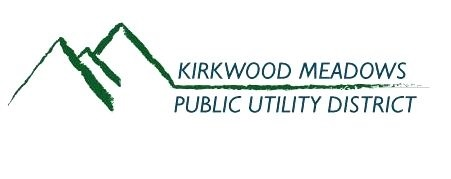 Kirkwood Meadows Public Utilities DistrictEmployment applicationReferred by:    ____________________________________________________________________________________________Driver’s License #	_________________________________ State: ___________Has your License ever been revoked/suspended?	  	 ReferencesEmployment HistoryYears AcquaintedYears AcquaintedYears AcquaintedPhone:Years AcquaintedYears Acquainted